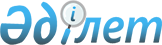 О внесении изменений в постановления Правительства Республики Казахстан от 23 декабря 2006 года № 1247 "О мерах по реализации Указа Президента Республики Казахстан от 11 декабря 2006 года № 220" и от 26 декабря 2006 года № 1287 "О составе Совета директоров акционерного общества "Национальный управляющий холдинг "КазАгро"Постановление Правительства Республики Казахстан от 22 февраля 2013 года № 167

      Правительство Республики Казахстан ПОСТАНОВЛЯЕТ:



      1. Внести в некоторые решения Правительства Республики Казахстан следующие изменения:



      1) в постановлении Правительства Республики Казахстан от 23 декабря 2006 года № 1247 «О мерах по реализации Указа Президента Республики Казахстан от 11 декабря 2006 года № 220» (САПП Республики Казахстан, 2006 г., № 49, ст. 518):



      в Меморандуме об основных принципах деятельности акционерного общества «Национальный управляющий холдинг «КазАгро», утвержденном указанным постановлением:



      в разделе 5 «Вопросы управления АО «Холдинг «КазАгро»:



      в части третьей слова «Министерства экономического развития и торговли Республики Казахстан» заменить словами «Министерства экономики и бюджетного планирования Республики Казахстан»;



      2) утратил силу постановлением Правительства РК от 18.04.2014 № 377.



      2. Министерству сельского хозяйства Республики Казахстан принять меры, вытекающие из настоящего постановления.



      3. Настоящее постановления вводится в действие со дня подписания.      Премьер-министр

      Республики Казахстан                      С. Ахметов
					© 2012. РГП на ПХВ «Институт законодательства и правовой информации Республики Казахстан» Министерства юстиции Республики Казахстан
				